 PHILADELPHIA FLYERS GAME TICKETS AVAILABLE AT COOPER SOLUTIONS CENTERPhone (856)968-8820 Fax: (856)968-8835One Cooper Plaza, P132Camden, NJ 08103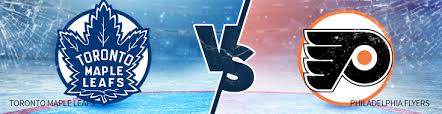 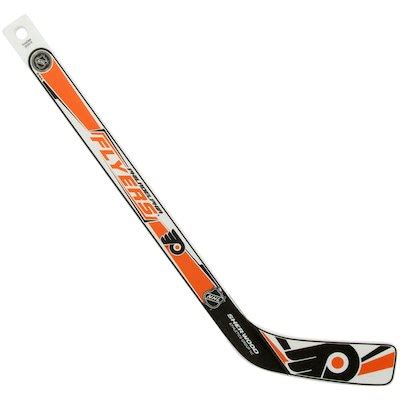               Toronto Maple Leafs $100.00 each  Wednesday, March 27, 2019 7PM Section 118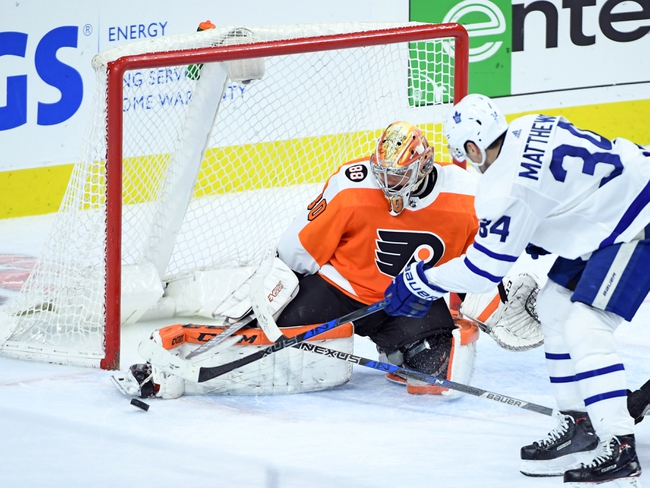 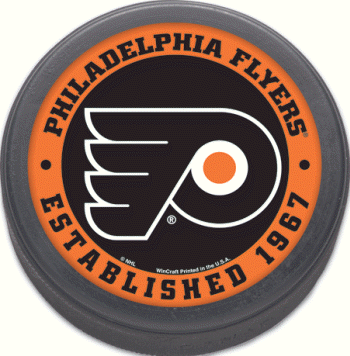 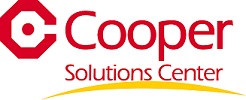          Wells Fargo Center           3601 South Broad Street            Philadelphia, PA 19148